ՈՐՈՇՈՒՄ N 124-Ա22  ՆՈՅԵՄԲԵՐԻ 2023թ.ՀԱՅԱՍՏԱՆԻ ՀԱՆՐԱՊԵՏՈՒԹՅԱՆ ՍՅՈՒՆԻՔԻ ՄԱՐԶԻ ԿԱՊԱՆ ՀԱՄԱՅՆՔԻ ՍԵՓԱԿԱՆՈՒԹՅՈՒՆ ՀԱՄԱՐՎՈՂ ԳՈՒՅՔԻ ԳՈՒՅՔԱԳՐՄԱՆ ՓԱՍՏԱԹՂԹԵՐՈՒՄ ԿԱՏԱՐՎԱԾ ՓՈՓՈԽՈՒԹՅՈՒՆՆԵՐԸ ՀԱՍՏԱՏԵԼՈՒ ՄԱՍԻՆ Ղեկավարվելով «Տեղական ինքնակառավարման մասին» Հայաստանի Հանրապետության օրենքի 18-րդ հոդվածի 1-ին մասի 32-րդ կետով և 77-րդ հոդվածի 3-րդ մասով և հաշվի առնելով սեփականության իրավունքով համայնքի բյուջեի միջոցներով և եռակողմ պայմանագրերով ստացված ակտիվները՝ այսուհետ որպես գույք, Կապան համայնքի ղեկավարի կողմից գույքագրման փաստաթղթերում ներառելու հանգամանքը, Կապան համայնքի ավագանին որոշում է.Հաստատել՝ Կապան համայնքի ղեկավարի կողմից Կապան համայնքի ավագանու 2022 թվականի դեկտեմբերի 27-ի «Համայնքի սեփականություն համարվող գույքի 2022 թվականի գույքագրման փաստաթղթերը հաստատելու մասին» N 184-Ա որոշման հավելվածում (համայնքապետարանի հիմնական միջոցներում) կատարված փոփոխությունները` 1)  12 հունիս 2023թ.-ի թիվ 10 և թիվ 11 եռակողմ պայմանագրերով <<Կապանի թիվ 10 ՆՈՒՀ>> համայնքային ոչ առևտրային կազմակերպության համար ստացված գույքը՝ համաձայն N 1 հավելվածի: 2) 25 ապրիլ 2023թ.-ի թիվ 07 և 25 մայիս 2023թ.-ի թիվ 09 եռակողմ              պայմանագրերով <<Կապանի թիվ 3 ՆՈՒՀ>> համայնքային ոչ առևտրային կազմակերպության  համար ստացված գույքը՝ համաձայն N 2 հավելվածի3)  Համայնքի բյուջեի միջոցներով ստացված գույքը՝ համաձայն N 3 հավելվածի:Կողմ( 18 )`ԳԵՎՈՐԳ ՓԱՐՍՅԱՆ                   __________________ԱՆՈՒՇ ՄԵԺԼՈՒՄՅԱՆ              __________________ԶՈՐԱՅՐ ԳԱԼՍՏՅԱՆ                  __________________ՎԱՀԱՆ ՂԱԶԱՐՅԱՆ                  __________________ՅՈՒՐԻԿ ՀԱՐՈՒԹՅՈՒՆՅԱՆ     __________________ԱՆԺԵԼԱ ԱԼԵՔՍԱՆՅԱՆ           __________________ ԱՐՇԱԿ ՀԱՐՈՒԹՅՈՒՆՅԱՆ      __________________ԱԼԵՆ ՄԱՐՏԻՐՈՍՅԱՆ              __________________ՀԱՍՄԻԿ ՄԱՐՏԻՐՈՍՅԱՆ         __________________ՏԻԳՐԱՆ ԻՎԱՆՅԱՆ                  __________________ԱՐՏՅՈՄ ՀԱՐՈՒԹՅՈՒՆՅԱՆ   __________________ԱԼԵՔՍԱՆԴՐ ԳՐԻԳՈՐՅԱՆ     __________________ԱՐՏԱԿ ԽԱՉԱՏՐՅԱՆ                 __________________ՀԵՐՄԻՆԵ ՄԻՔԱՅԵԼՅԱՆ         __________________ԱՐԹՈՒՐ ԳԵՎՈՐԳՅԱՆ             __________________ԳԵՎՈՐԳ ԴԻՆՈՒՆՑ                  __________________ՆԱՐԻՆԵ ԳՐԻԳՈՐՅԱՆ             __________________ԱՐՄԻՆԵ ՄԱՆՈՒԿՅԱՆ             __________________Դեմ ( 0 )Ձեռնպահ ( 0 )                   ՀԱՄԱՅՆՔԻ ՂԵԿԱՎԱՐ   __________________     ԳԵՎՈՐԳ ՓԱՐՍՅԱՆ2023թ. նոյեմբերի 22ք. Կապան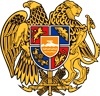 ՀԱՅԱՍՏԱՆԻ ՀԱՆՐԱՊԵՏՈՒԹՅՈՒՆ
ՍՅՈՒՆԻՔԻ ՄԱՐԶ
ԿԱՊԱՆ  ՀԱՄԱՅՆՔԻ  ԱՎԱԳԱՆԻ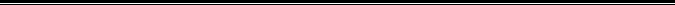 